3.3. VÝPOČET  Vrhttps://www.fce.vutbr.cz/TZB/pocinkova.m/vytapeni_soubory/BT01_C12.pdfVr = K1 . V1 + K2 . V2 + K3 . V3 + K4 . V4Úsek č. A-BVzorec, dosadit, výpočetVr = 6,1 m3/hodÚsek B-CVzorec, dosadit, výpočetVr = ……. m3/hodATD VŠECHNY ZBÝVAJÍCÍ ÚSEKY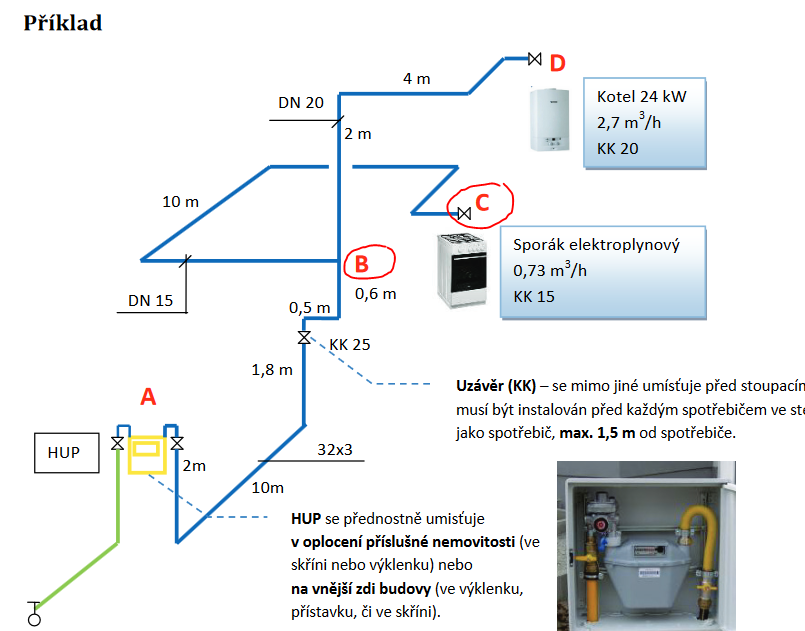 POZOR NA DOSAZENÍ TYPU SPOTŘEBIČEPozor nedělejte chybu v dosazení typu spotřebiče do správné skupiny  spotřebičů.Například: Máme 10 kotlů, každý má 2 m3/h.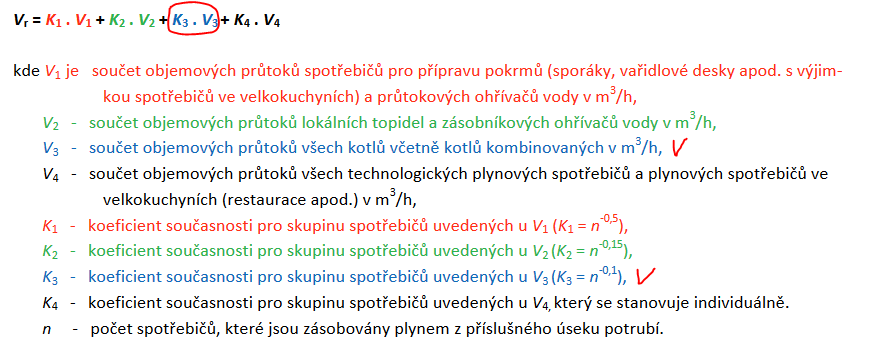 Vr = K3 . V3 = n-0,1 . 20 = 10-0,1 . 20 = 15,887 = 15,9 m3/hodVr = K1 . V1 = n-0,5 . 20 = 10-0,5 . 20 = 6,4 m3/hod CHYBA !!!!!!!!!!Vr = K2 . V2 = n-0,15 . 20 = 10-0,15 . 20 = TAKÉ ŠPATNĚ Plynový spotřebičSkupinaSpotřeba plynu   m3/h    PočetPlynový sporák          V11,11Plynový bojlerV21,41Plynové topidloV20,64Plynový kotelV321Plynový spotřebičSkupinaSpotřeba plynu   m3/h    PočetPlynový sporák          V11,11Plynové topidloV20,64Plynový kotelV321